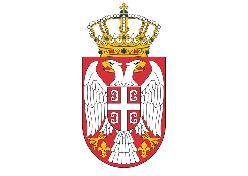 РЕПУБЛИКА СРБИЈА-АП ВОЈВОДИНАОПШТИНА ПЕЋИНЦИОПШТИНСКА УПРАВАОдсек за инспекцијске пословеДана: 12.01.2023.ПЕЋИНЦИ, Слободана Бајића 5Тел. 022-400-725Стратешки план рада Одсека за инспекцијске послове Општинске управе општине Пећинци од 2023 - 2028Мапа пословних процесаДОКУМЕНТАЦИЈА О СИСТЕМУ - ПРОЦЕДУРЕДОКУМЕНТАЦИЈА О СИСТЕМУ - ПРОЦЕДУРЕДОКУМЕНТАЦИЈА О СИСТЕМУ - ПРОЦЕДУРЕНаставакНаставакправобранилаштвуКрајДОКУМЕНТАЦИЈА О СИСТЕМУ - ПРОЦЕДУРЕНаставак                                   Мапа пословних процесаДОКУМЕНТАЦИЈА О СИСТЕМУ - ПРОЦЕДУРЕНаставакOпштина ПећинциМапа пословних процесаOпштина ПећинциМапа пословних процесаOпштина ПећинциМапа пословних процесаOпштина ПећинциМапа пословних процесаОрганизациона јединица:Одсек за инспекцијске пословеШифра процеса:75Руководилац организационе јединице (власник процеса):Шеф одсека за инспекцијске пословеВерзија:1.Назив пословног процесаПроцес инспекцијског надзораПроцес инспекцијског надзораПроцес инспекцијског надзораНосилац пословног процеса (одговорно лице и корисник процеса)Запослени надлежни за инспекцијски надзорЗапослени надлежни за инспекцијски надзорЗапослени надлежни за инспекцијски надзорЦИЉ ПРОЦЕСАПреузимање прописаних мера из надлежности и ради осигуравања безбедности грађанаГЛАВНИ РИЗИЦИНеправилности изласком на терен нису примећени, кашњење у контроли извршења, директно угрожавање живота грађана.КРАТКИ ОПИС ПРОЦЕСАКРАТКИ ОПИС ПРОЦЕСАУЛАЗ:Покретање поступка инспекцијског надзора по службеној дужности непосредним предузимањем одређених радњи или на основу представке грађана. Захтев странке да се утврди да ли су испуњени услови за вршење конкретне делатностиАКТИВНОСТИ:Излазак на терен, састављање записника, саслушање странке и  израда решења за отклањање одређених неправилности, контролаИЗЛАЗПоступање по примљеном решењу, принудно извршењеВЕЗЕ С ДРУГИМ ПРОЦЕСИМА/ПРОЦЕДУРАМАПроцес је повезан са свим пословним процесима у оквиру ОдељењаПОТРЕБНИ РЕСУРСИ ЗА РЕАЛИЗАЦИЈУ ПРОЦЕСАЗапослени, информатичка опрема, информатичка подршка, финансијска средства.ШИФРЕ И НАЗИВИ ПРОЦЕДУРАПроцедура послови грађевинског инспектораПроцедура послови инспектора за саобраћајПроцедура надзора комуналне инспекцијеПроцедура надзора инспекције за заштиту животне срединеПроцедура надзора инспекције за спортОпштина ПећинциПроцедура послови грађевинског инспектораОпштина ПећинциПроцедура послови грађевинског инспектораОпштина ПећинциПроцедура послови грађевинског инспектораОпштина ПећинциПроцедура послови грађевинског инспектораОрганизациона јединица:Одсек за  инспекцијске пословеШифра процедуре:75.1Руководилац организационе јединице (власник процедуре):Шеф одсека за  инспекцијске пословеВерзија:1.Назив процедуре:Процедура послови грађевинског инспектораПроцедура послови грађевинског инспектораПроцедура послови грађевинског инспектораНосилац пословног процеса (одговорно лице)Грађевински инспекторГрађевински инспекторГрађевински инспекторЦИЉ И СВРХА ПРОЦЕДУРЕКонтрола изградње гарђевинских објеката у складу са Законом, контрола коришћења објекта на такав начин да се не доводи у опасност живот и здравље људи и безбедност околине и не угрожава животна средина.ПОДРУЧЈЕ ПРИМЕНЕПроцедура се примењује у Одсеку за инспекцијске послове.ДРУГА ДОКУМЕНТАЦИЈАРешење о уклањању објекта или појединих делова објеката, решење о обустави грађевинских радова, решење о забрани коришћења објеката, решење о отклањању уочених неправилностиОДГОВОРНОСТИ И ОВЛАШЋЕЊАГрађевински инспектор одговоран је да обавља надзор над извођењем грађевинских радова на изградњи објеката, коришћењем грађевинских објеката, састављање записника на лицу места. Ако у току увиђаја уочи неке неправилности доноси решење о отклањању неправилности. Приступа изради закључка о дозволи извршења.Шеф одсека одговоран је за контролу извршења аката грађевинске инспекције.ЗАКОНСКИ И ПОДЗАКОНСКИ ОКВИРЗакон о планирању и изградњи ("Службени гласник РС", бр. 72/2009 и 81/2009) и 64/2010 (УС РС) и 24/2011,121/2012,42/13,50/13,98/13,142/14,145/14,83/18,31/19,37/19,9/20 и 52/21), Закон о озакоњењу објеката (''Сл. гласник РС“, 96/2015,83/18 и 81/20) и Закон о становању и одржавању  зграда ("Службени гласник РС", бр. 104/19, 9/2020), Правилник који се односи на квалитет извођења радова и други правилници донети на основу ЗаконаПОЈМОВИ И СКРАЋЕНИЦЕ које се користе у дијаграму токаГрађевински инспектор у вршењу инспекцијског надзора проверава да ли:да ли је предузеће, односно друго правно лице или предузетник који гради објекат, односно лице које врши стручни надзор, односно лица која обављају поједине послове на пројектовању или грађењу објеката, испуњавају прописане услове;да ли је за објекат који се гради, односно за извођење радова издато одобрење за изградњу;да ли је инвеститор закључио уговор о градњи, у складу са Закономда ли се објекат гради према техничкој документацији на основу које је издата грађевинска дозвола, односно техничкој документацији на основу које је издато решење о пријави почетка радова из чл. 145. Закона о планирању и изградњи;да ли је почетак градње објекта, односно извођења радова пријављен на прописан начин;да ли је градилиште обележено на прописан начинда ли су извршени радови, односно материјал, опрема и инсталације који се уграђују одговарају закону и прописаним стандардима, техничким нормативима и нормама квалитета;да ли је извођач радова предузео мере за безбедност објекта, суседних објеката, саобраћаја, околине и заштиту животне средине;да ли на објекту који се гради или је изграђен постоје недостаци који угрожавају безбедност његовог коришћења и околине;да ли извођач радова води грађевински дневник, грађевинску књигу и обезбеђује књигу инспекције на прописани начинИзвршењеПратећа документацијаДијаграм токаОпис активностиОдговорнос тРокПратећа документацијаПочетакПратећа документацијаСпровођење надзораГрађевински инспектор контролише да ли је за објекат који се гради издата грађевинска дозвола, односно одобрење за изградњу, да ли се објекат гради у складу са издатом дозволом; врши надзор над коришћењем објеката и утврђује да ли се коришћењем објекта доводи у опасност живот и здравље људи, безбедност околине, угрожава животна средина и ако се ненаменским коришћењем утиче настабилност и сигурност објекта.Грађевински инспекторСаставља списакНа основу овлашћења грађевински инспектор саставља записник на лицуместа по извршеном надзору.Грађевински инспекторЗаписникДаНеправилностГрађевински инспектор након извршеног увиђаја и контроле утврђује неправилности.Грађевински инспекторНеОбустава процедуреАко у току надзора грађевински инспектор утврди одређене неправилности зауставља наставак грађевинских радоваГрађевински инспекторИзрада процедуреАко грађевински инспектор у току увиђаја утврди одређене неправилности може предузети следеће мере: 1. Доноси решење о уклањању објекта или појединих делова објеката, 2. Доноси решење о обустављању радова, 3.Доноси решење о забрани даљег наставка радова, 4. Доноси решење о забрани коришћења објеката, 5.Доноси решење о отклањању утврђених неправилностиГрађевински инспекторРешење о уклањању објекта или његових делова, решење о обустави радова, решење о забрани даљег извођења радова, решење о забрани коришћења објеката, решење о отклањању уочених неправилностиДостава решењаНаставакДоставља решења инвеститору преко поште, преко достављача или лепљењем на објекат који се градиДостваљач, поштарРешењеОпштина ПећинциПроцедура послови инспектора за локални превоз и путевеОпштина ПећинциПроцедура послови инспектора за локални превоз и путевеОпштина ПећинциПроцедура послови инспектора за локални превоз и путевеОпштина ПећинциПроцедура послови инспектора за локални превоз и путевеОрганизациона јединица:Одсек за  инспекцијске пословеШифра процедуре:75.2Руководилац организационе јединице (власник процедуре):Шеф одсека за  инспекцијске пословеВерзија:1.Назив процедуре:Процедура послови инспектора за саобраћајПроцедура послови инспектора за саобраћајПроцедура послови инспектора за саобраћајНосилац пословног процеса (одговорно лице)Запослени на пословима саобраћајне инспекцијеЗапослени на пословима саобраћајне инспекцијеЗапослени на пословима саобраћајне инспекцијеЦИЉ И СВРХА ПРОЦЕДУРЕПравовременим деловањем овлашћеног лица, омогућити грађанима безбедно одвијање саобраћајаПОДРУЧЈЕ ПРИМЕНЕПроцедура се примењује у оквиру Одсека за инспекцијске пословеДРУГА ДОКУМЕНТАЦИЈАПријава, записник, Решење, Закључак о обустави поступка и сл.ОДГОВОРНОСТИ И ОВЛАШЋЕЊАСаобраћајни инспектор одговоран је за излазак на терен ради увиђаја, да након извршеног увиђаја састави записник. Уколико утврди да странка није поступила по издатом налогу, инспектор предузима даље активности. Међутим уколико је поступио у складу са записником или службеном белешком то констатује и доноси Закључак о обустави поступка. Непрекидно прати исправност саобраћајне сигнализације на општинским и некатегорисаним путевима, исправност и проходност Општинских и некатегорисаних путева и уколико уочи недостатаке даје налог за отклањање недостатака.Саобраћајни инспектор врши контролу ванлинијског превоза путника, линијског и ванлинијског превоза ствари, превоза за сопствене потребе лица и ствари и ауто такси превозаЗАКОНСКИ И ПОДЗАКОНСКИ ОКВИРЗакона о општем управном поступку (''Сл. Гласник РС“18/2016,95/2018-аутентично тумачење:2/2023-одлука УС).Закон о  путевима („Сл. гласник РС“, бр.41/2018 И 95/2018 –др. закон)Закон о превозу у друмском саобраћају („Сл. гласник РС“, бр. 46/95, 66/01, 61/05, 91/05, 62/06, 31/11 и 68/15-др. закон) Закон о инспекцијском надзору ( ''Сл. гласник РС'' бр.36/15, 44/2018 и 95/2018)ИзвршењеПратећа документацијаДијаграм токаОпис активностиОдговорност РокПратећа документацијаПочетакПратећа документацијаПријем пријавеПријем писмене или усмене пријаве од одређеног лица о неком недостатку на општинским и некатегорисаним путевима или на саобраћајној сигнализацији, као и о неправилностима ујавном превозуПријаваСпровођење увиђајаИнспектор за локални превоз и путеве излази на терен на увиђај.Саобраћајни инспекторИзрада записникаИнспектор по извршеном увиђају саставља записник.Саобраћајни инспекторИзрада решењаНакон састављеног записника у зависности од конкретног проблема израђује се решење којим се налаже отклањање уочених недостатака (оштећен пут, недостатак саобраћајних знакова који недостају, лоша хоризонтална сигнализација и сл.) од стране лица задуженог за одржавање пута или лицакоје је проузроковало одређену неправилностСаобраћајни инспекторДаКонтролаНеСаобраћајни инспектор спроводи контролу поступања по издатом решењу, наконистека рока за његово извршење.Саобраћајни инспекторНеспровођење налогаАко инспектор за локални превоз и путеве у току контроле утврди да нису отклоњени утврђени недостаци по издатом налогу, саобраћајни инспектор дајеналог за предузимање законом прописаних мераСаобраћајни инспекторИзрада закључка о обустављањуАко је налог извршен, записником или службеном белешком то се констатује и затим се доноси Закључак о обустављању поступка.Саобраћајни инспекторЗакључак о обустави поступкаНепрекидно спровођење задатих активностиКрајИнспектор континуирано прати стање општинских и некатегорисаних путева и вршење јавног превоза и предузима потребне мере из своје надлежностиСаобраћајни инспекторОпштина Пећинци Процедура надзора комуналне     инспекцијеОпштина Пећинци Процедура надзора комуналне     инспекцијеОпштина Пећинци Процедура надзора комуналне     инспекцијеОпштина Пећинци Процедура надзора комуналне     инспекцијеОрганизациона јединица:Одсек за инспекцијске пословеШифра процедуре:75.3Руководилац организационе јединице (власник процедуре):Шеф одсека за  инспекцијске пословеВерзија:1.Назив процедуре:Процедура надзора комуналне инспекцијеПроцедура надзора комуналне инспекцијеПроцедура надзора комуналне инспекцијеНосилац пословног процеса (одговорно лице)Комунални инспекторКомунални инспекторКомунални инспекторЦИЉ И СВРХА ПРОЦЕДУРЕУспостављање комуналног реда у општини Пећинци.ПОДРУЧЈЕ ПРИМЕНЕПроцедура се примењује у Одсеку за инспекцијске пословеДРУГА ДОКУМЕНТАЦИЈАПозив странци, записник, службена белешка, закључак о обустави поступка, извод из листа непокретности, фотографије, извод из листа непокретности, копија плана, доставница, решење, закључако трошковима извршењаОДГОВОРНОСТИ И ОВЛАШЋЕЊАКомунални инспектор одговоран је за коректно вођење поступка, доношење коректних и законитихаката (закључака и решења), покретање прекршајног поступка, покретање поступка за привредни преступ.ЗАКОНСКИ И ПОДЗАКОНСКИ ОКВИРЗакон о комуналним делатностима ( Сл. Гласник РС. бр. 88/2011,104/2016,95/2018)  Закона о општем управном поступку (''Сл. Гласник РС“18/2016,95/2018-аутентично тумачење:2/2023-одлука УС).,Закон о становању и одржавању  зграда (сл. Гласник РС бр. 104/2016 и 9/2020-др.закон) Закон о прекршајима („Сл.гласник РС“,бр. 65/65/2013,13/2016,98/2016-одлука УС,91/2019,91/2019-др.закон,112/2022- одлука УС) Закон о инспекцијском надзору ( ''Сл. гласник РС'' бр.36/15, 44/2018 и 95/2018) Закон о трговини („Сл. гласник РС“, бр. 52/2019) Закон о оглашавању (''Службени гласник РС'',бр. 6/16).   Закон о сахрањивању и гробљима (''Службени гласник СРС'',бр. 20/77, 24/85 и 6/89 и ''Службени гласник РС'' 53/93, 67/93, 48/94и 101/05)  Такође, инспекција примењује следеће општинске одлуке:Одлука о јавном водоводу („ Сл.лист општина Срема“ број 7/13 ), Одлуке о изменама и допунама  Одлуке  о јавном водоводу (Сл.општина Срема број.33/2018)Одлука о одвођењу атмосферских и отпадних вода („ Сл. лист општина Срема“ , 9/11), и измена Одлуке одвођењу атмосферских и отпадних вода („ Сл. лист општина Срема“ бр.33/2018),Одлука о испоруци топлотне енергије („ Сл.лист општина Срема“ број 15/15, 26/15, 21/16), Одлука о изношењу и депоновању отпадних материја („ Сл. лист општина Срема“ 8/04 и 13/14). Одлука о комуналном реду (''Службени лист општина Срема'',бр. 25/03, 8/04 , 12/10 и 13/14, 9/17), Одлука о управљању,уређивању  и одржавању пијаца на територији општине Пећинци ( „ Сл.лист општина Срема“ број 22/16), и Одлука о измени Одлуке о управљању,уређивању  и одржавању пијаца на територији општине Пећинци ( „ Сл.лист општина Срема“ број 42/16 и 27/2018)Одлука о уређивању и одржавању гробља и сахрањивању („ Сл. лист општина Срема“ 20/01, 38/13, 9/17), Одлука о постављању мањих монтажних  објеката на површинама јавне намене ( „ Сл.лист општина Срема“ број 14/2015),  и Одлука о измени Одлуке о постављању мањих монтажних  објеката на површинама јавне намене ( „ Сл.лист општина Срема“ број 18/2016 , 42 /2016 , 18/2018 и 27/2018),Одлука о јавном линијском превозу путника (Сл. лист општина Срема“ бр. 9/17), Одлука о радном времену угоститељских објеката („ Сл. лист општина Срема“ бр. 9/17) и Одлуке о измени Одлуке о радном времену угоститељских објеката (Сл.лист опшина Срема бр.27/2018) 12.Одлукаоусловима за држање и заштиту домаћих животиња на територији општине Пећинци(„Сл.листопштинаСрема бр.31/14). И Одлука о измени Одлуке оусловима за држање и заштиту домаћих животиња на територији општине Пећинци(„Сл.лист општинаСрема бр.42/2016 и 33/2018)                     12.Одлука о обављању делатности зоохигијене на територији општине Пећинци ( Сл.лист Срема бр. 42/2017)13.Одлука о општем кућно реду у стамбеним и стамбено пословним зградама на територији општине Пећинци ( Сл. Лист  општина Срема бр.21/2017)14.Одлука о подизању и одржавању споменика и скулптуралних дела ма територији општине Пећинци ( Сл.лист 33/2016)  и Одлуке о измени Одлуке о подизању и одржавању споменика и скулптуралних дела ма територији општине Пећинци ( Сл.лист 42/2016 и  27/2018) 15.Одлука о општинским и некатегорисаним путевима и улицама ( Сл.лист Срема 42/2009,35/2012 и 37 /2013 ) и измена о измени Одлуке о општинским и некатегорисаним путевима и улицама ( Сл.лист Срема  14/2015 , 18/2018 и 33/2018)16.Одлука о ауто  такси превозу путника на територији општине Пећинци (Сл.лист Срема  7/2017)17.Одлука о јавном превозу путника на територији општине Пећинци (Сл.лист Срема  бр.7/2017)                                                                                                                                                    18.Одлука орадном времену трговинских и занатских радњи објеката (Сл.лист општина Срема бр.33/2018)19.Одлука о уређењу и одржавању јавних површина (Сл.општина Срема бр.33/2018)20.Одлука о јавним паркиралиштима  на територији општине Пећинци (Сл.лист општина Срема бр.22/2018)21.Одлука о утврђивању минималне накнаде за текуће одржавање зграда и заједничких делова зграда и накнаде за управљање у случају принудно постављеног професионалног управника (Сл.лист општина Срема бр.10/201822.Одлуке о одржавању гробаља и сахрањивању на територији општине Пећинци (Сл.лист општина Срема бр.22/2016,42/2016) и Одлука о измени Одлуке о одржавању гробаље и сахрањивању  на територији општине Пећинци )Сл.лист општина Сремабр.27/2018)23.Одлука о ауто такси превозу путника на територији општинеПечинци (Сл.лист општина Срема бр.7/2014) и Одлука о измени Одлуке о ауто такси превозу путника на територији општине Пећинци (Сл.лист општина Срема бр.27/2018)24.Одлука о одржавању чистоће на територији општине Пећинци (Сл.лист општинаСрема бр.21/2014,42/2016) и Одлуке о измени Одлуке о одржавању чистоће на територији општине Пећинци (Сл.лист општинаСрема бр.18/2018)Дијаграм токаПочетакДијаграм токаПочетакДијаграм токаПочетакОпис активностиИзвршењеИзвршењеПратећа документацијаДијаграм токаПочетакДијаграм токаПочетакДијаграм токаПочетакОпис активностиОдговорностРокПратећа документацијаДијаграм токаПочетакДијаграм токаПочетакДијаграм токаПочетакОпис активностиПратећа документацијаПријем захтеваПријем захтеваПријем захтеваПријем представки, односно поступање по службеној дужностиПоступање инспектораПоступање инспектораПоступање инспектораКомунални инспектор по пријему представке поступа у складу сасвојим надлежностимаКомунални инспектор30-60 данаДаНадлежностНеНеКомунални инспекторДостављање актаДостављање актаДостављање актаКада се утврди да комунални инспектор није надлежан за спровођење увиђаја, примљену представкуили акт доставља надлежном органуКомунални инспекторСпровођење увиђајаСпровођење увиђајаСпровођење увиђајаКомунални инспектор одлази на лице места и прикупља релеватне чињенице за решавањеконкретног проблемаКомунални инспекторПозив странци, записник, службена белешкаДаОдлукаНадлежни орган доноси одлуку о наставку поступкаНеКомунални инспекторОдлука о наставку управног поступкаЗакључак о обустави поступкаЗакључак о обустави поступкаЗакључак о обустави поступкаНадлежни орган доноси закључак о обуставипоступкаКомунални инспекторЗакључак о обустави поступкаПозив за странке и сведокеПозив за странке и сведокеПозив за странке и сведокеКомунални инспектор доставља позиве за странке и сведоке.Комунални инспекторПозивСастављање записникаСастављање записникаСастављање записникаКомунални инспектор доставља позиве за странке и сведокеКомунални инспекторТоком увиђаја/ саслушањаЗаписник, Службене белешке, фотографије, Извод из листанепокретности, Копија планаСаслушавање странака или усмена расправаСаслушавање странака или усмена расправаСаслушавање странака или усмена расправаКомунални инспектор спроводи поступак саслушавања сведока у складу са чланом 109 и 126,  Закона о општем управном поступку (''Сл. Гласник РС“18/2016,95/2018-аутентично тумачење:2/2023-одлука УС).,.Комунални инспекторДијаграм токаНаставакДијаграм токаНаставакДијаграм токаНаставакОпис активностиИзвршењеИзвршењеПратећа документацијаДијаграм токаНаставакДијаграм токаНаставакДијаграм токаНаставакОпис активностиОдговорностРокПратећа документацијаДијаграм токаНаставакДијаграм токаНаставакДијаграм токаНаставакОпис активностиПратећа документацијаНеОдлукаАнализирање записника и осталних аката и доношење одлуке о поновномДа	увиђају или саслушањуАнализирање записника и осталних аката и доношење одлуке о поновномДа	увиђају или саслушањуАнализирање записника и осталних аката и доношење одлуке о поновномДа	увиђају или саслушањуАнализирање записника и осталних аката и доношење одлуке о поновномДа	увиђају или саслушањуПонављање увиђајаПонављање увиђајаПонављање увиђајаОбављање поновног увиђаја од стране комуналног инспектора.Комунални инспекторДоношење решењаДоношење решењаДоношење решењаНа основу утврђених чињеница у поступку комунални инспектор доноси Решење о управној ствари која је предмет управног поступкаКомунални инспекторДостављање решењаДостављање решењаДостављање решењаДоставља се решење лично, поштом или преко службеног лица орган који води поступакДостављачДоставница, решењеНеКонтролаДаКомунални инспектор спроводи контролу извршења да ли је странка поступила у складу са решењем на лицу места о чемусаставља белешку или записникКомунални инспекторСлужбена белешка или записникЗакључак о обустављању поступкаЗакључак о обустављању поступкаЗакључак о обустављању поступкаАко је странка поступила у складу са наложеним мерама из записника комунални инспектор доносиЗакључак о обустављању поступкаКомунални инспекторЗакључак о обустави поступкаПокретање прекршајног поступкаПокретање прекршајног поступкаПокретање прекршајног поступкаУколико комунални инспектор утврди да наложене мере из решења нису извршене у року покреће прекршајни поступакКомунални инспекторРок из решењаДијаграм токаНаставакДијаграм токаНаставакДијаграм токаНаставакОпис активностиИзвршењеИзвршењеПратећа документацијаДијаграм токаНаставакДијаграм токаНаставакДијаграм токаНаставакОпис активностиОдговорностРокПратећа документацијаДијаграм токаНаставакДијаграм токаНаставакДијаграм токаНаставакОпис активностиПратећа документацијаЗакључак о дозволи извршењаЗакључак о дозволи извршењаЗакључак о дозволи извршењаАко странка није поступила у складу са издатим решењем комунални инспектор саставља записник или службену белешку и доноси Закључак одозволи извршења решењаКомунални инспекторЗакључак о дозволи извршењаНеКонтролаДаШеф одсека контролише да ли је странка извршила обавезу из закључка о дозволи извршења, уколико није спроводи се принудноизвршење.Шеф одсекаИзвршење обавезеИзвршење обавезеИзвршење обавезеИзвршење обавезе странке у складу са закључком о дозволиизвршењаСтранкаИз решењаПринудно извршењеПринудно извршењеПринудно извршењеКомунални инспектор спроводи принудно извршење у складу са закључком.Комунални инспекторДостављање закључка о трошковима извршењаДостављање закључка о трошковима извршењаДостављање закључка о трошковима извршењаНакон спроведеног поступка извршења, странци се достављаЗакључак о трошковима извршења.ИнспекторИз закључкаЗакључак о трошковима извршењаДаКонтролаНеКонтрола извршеног плаћања трошкова принудног извршења од стране странке.Комунални инспекторПреноси се јавномправобранилаштву на даље поступање.Комунални инспекторОпштина ПећинциПроцедура надзора инспекције за заштиту животне срединеОпштина ПећинциПроцедура надзора инспекције за заштиту животне срединеОпштина ПећинциПроцедура надзора инспекције за заштиту животне срединеОпштина ПећинциПроцедура надзора инспекције за заштиту животне срединеОрганизациона јединица:Одсек за инспекцијске пословеШифра процедуре:75.4Руководилац организационе јединице (власник процедуре):Шеф одсека за инспекцијске пословеВерзија:1.Назив процедуре:Процедура надзора инспекције за заштиту животне срединеПроцедура надзора инспекције за заштиту животне срединеПроцедура надзора инспекције за заштиту животне срединеНосилац пословног процеса (одговорно лице)Инспектор заштите животне срединеИнспектор заштите животне срединеИнспектор заштите животне срединеЦИЉ И СВРХА ПРОЦЕДУРЕНепрекидан рад инспектора за заштиту животне средине ради уравнотеженог односа привредног развоја и животне средине у Републици Србији.ПОДРУЧЈЕ ПРИМЕНЕПроцедура се примењује у Одсеку за инспекцијске пословеДРУГА ДОКУМЕНТАЦИЈАЗаписник о извршеном увиђају, Решење, Контролни записник, Управни акт о обустави поступка, Захтев за покретање прекршајног поступка, пријава за привредни преступОДГОВОРНОСТИ И ОВЛАШЋЕЊАИнспектор заштите животне средине одговоран је за контролу пријема и евидентирања представки.Инспектор за заштиту животне средине одговоран је за контакт са представком грађана, излазак на терен, састављање записника, утврђене неправилности, израду решења, контролу извршења решења, обуставу поступка, покретање прекршајног поступка или поступка за привредни преступ. ОСНОВ ЗА СПРОВОЂЕЊЕ ИНСПЕКЦИЈСКИХ НАДЗОРА      Темељ за инспекцијске надзоре и службене контроле су  :   ОСНОВНИ ЗАКОНИ:Закон о општем управном поступку (Закон о инспекцијском надзору ( ''Сл. гласник РС'' бр.18/16 и 95/2018);Закон о инспекцијском надзору ( ''Сл. гласник РС'' бр.36/15и 44/2018и 95/2018);иЗакона о локалној самоуправи (''Сл. гласник РС ''бр 129/07 и 83/2014 -др.закон,47/2018 и 111/2021);   ПОСЕБНИ ЗАКОНИ:Закона о заштити животне средине (Сл. гласник РС бр:135/04;36/09;72/09 и др закони и 43/2011одлука УС и 14/2016, 95/2018 и 95/2018-др);Закон о процени утицаја на животну средину ("Службеном гласнику РС", бр. 135/2004 и 36/2009);Закон о интегрисаном спречавању и контроли загађивања животне средине („Сл. гласник РС“, бр. 36/2009 и 25/2015 и 109/2021),Закона о заштити од буке у животној средини ( Сл. гласник РС бр. 96/2021);Закон о управљању отпадом (Сл. гласник РС бр: 36/09;88/10, 14/2016 и 95/2018);Закона о заштити ваздуха ("Службеном гласнику РС", бр.  36/2009 и 10/2013 и 26/2021);Закон о хемикалијама („Службени гласник РС“, бр. 36/09, 88/10, 92/11, 93/12 и 25/15),Закон о заштити од нејонизујућих зрачења („Сл. гласник РС“, бр. 36/2009), Закон о водама (33/10, 93/2012, 101/2016, 95/2018 и 95/2018-др. закон)Закон о заштити природе („Службени гласник РС“ број 36/2009 , 88/2010, 91/2010, 14/2016 и 95/2018-др закон и 71/2021), као и, ПОДЗАКОНСКИ АКТИ ДОНЕТИ ПО ОСНОВУ ОВИХ ЗАКОНА  Уредбе и Правилници донети по основу посебних закона од стране ресорног МинистарстваУЧЕСТАЛОСТ И ОБУХВАТ ВРШЕЊА ИНСПЕКЦИЈСКОГ НАДЗОРА ПО ОБЛАСТИМА И СВАКОМ ОД СТЕПЕНА РИЗИКА  Годишњи план инспекцијског надзора инспектора за заштиту животне средине спровешће се на основу процене ризика, уз коришћење алата за процену ризика и одређивање приоритета контроле вршења редовног инспекцијског надзора у одређеним областима животне средине инспекцијског надзора урађене за сваку област животне средине одвојено, који се односе на:о процени утицаја на животну средину ("Службеном гласнику РС", бр. 135/2004 и 36/2009) ;контролу мера утврђених у поступку процене утицаја пројеката на животну средину  Закону емисију буке у животној средини према Закону о заштити од буке у животној средини (Сл. гласник РС бр. 96/2021);услове и мере  од штетног дејства нејонизујућих зрачења у животној средини при  коришћењу извора нејонизујућег зрачења према Закону о заштити од нејонизујућих зрачења („Сл. гласник РС“, бр. 36/2009) ;промет и коришћење хемикалија и утицај на животну средину према Закону о хемикалијама („Службени гласник РС“, бр. 36/09, 88/10, 92/11, 93/12 и 25/15);контролу услова и мера утврђених у интегрисаним дозволама за рад постројења и обављање активности  према Закон о интегрисаном спречавању и контроли загађивања животне средине („Сл. гласник РС“, бр. 36/2009 и 25/2015и 109/2021);услова  и мера утврђених у дозволама за управљање неопасним и инертним отпадима издатим од овог органа Закон о управљању отпадом(Сл. гласник РС бр. 36/09; 88/10, 14/2016 и 95/2018);услова  и мера утврђених у дозволама за рад  у складу са чл. 56., Закона о заштити ваздуха ("Службеном гласнику РС", бр.  36/2009 и 10/2013 и 96/2021);услова  и мера утврђених актима донетих у складу са Законом о заштити природе ("Сл. гласник РС", бр. 36/2009, 88/2010, 91/2010 - испр., 14/2016 и 95/2018-др закон и71/2021);
оцену мера и поступака за смањења утицаја на животну средину и израду предлога
за измену услова утврђених у дозволи као и њену ревизију, одузимање или обнављање;контролу и праћење мониторинга оператера;контрола употребе и коришћења одговарајућих технологија и ефикасног коришћења сировина и енергије за постројења из надлежности локалне самоуправе, примене прописаних  стандарда квалитета и утицаја на животну средину;контрола примене прописаних( актима овог органа) мера у случају удеса;контролу рада извора загађивања и контрола квалификованог лица одговорног за стручан рад постројења у складу са законским прописима из области заштите животне средине;квантификацију утицаја активности надзираног субјекта  на животну средину;контролу вођења прописаних евиденција и доставе прописаних извештаја надлежним органима;сарадњу са правосудним органима, органима државне управе, организационим јединицама и службама Општинске управе, стручним институцијама, предузећима и другим субјектима заштите животне средине.. ОСНОВ ЗА СПРОВОЂЕЊЕ ИНСПЕКЦИЈСКИХ НАДЗОРА      Темељ за инспекцијске надзоре и службене контроле су  :   ОСНОВНИ ЗАКОНИ:Закон о општем управном поступку (Закон о инспекцијском надзору ( ''Сл. гласник РС'' бр.18/16 и 95/2018);Закон о инспекцијском надзору ( ''Сл. гласник РС'' бр.36/15и 44/2018и 95/2018);иЗакона о локалној самоуправи (''Сл. гласник РС ''бр 129/07 и 83/2014 -др.закон,47/2018 и 111/2021);   ПОСЕБНИ ЗАКОНИ:Закона о заштити животне средине (Сл. гласник РС бр:135/04;36/09;72/09 и др закони и 43/2011одлука УС и 14/2016, 95/2018 и 95/2018-др);Закон о процени утицаја на животну средину ("Службеном гласнику РС", бр. 135/2004 и 36/2009);Закон о интегрисаном спречавању и контроли загађивања животне средине („Сл. гласник РС“, бр. 36/2009 и 25/2015 и 109/2021),Закона о заштити од буке у животној средини ( Сл. гласник РС бр. 96/2021);Закон о управљању отпадом (Сл. гласник РС бр: 36/09;88/10, 14/2016 и 95/2018);Закона о заштити ваздуха ("Службеном гласнику РС", бр.  36/2009 и 10/2013 и 26/2021);Закон о хемикалијама („Службени гласник РС“, бр. 36/09, 88/10, 92/11, 93/12 и 25/15),Закон о заштити од нејонизујућих зрачења („Сл. гласник РС“, бр. 36/2009), Закон о водама (33/10, 93/2012, 101/2016, 95/2018 и 95/2018-др. закон)Закон о заштити природе („Службени гласник РС“ број 36/2009 , 88/2010, 91/2010, 14/2016 и 95/2018-др закон и 71/2021), као и, ПОДЗАКОНСКИ АКТИ ДОНЕТИ ПО ОСНОВУ ОВИХ ЗАКОНА  Уредбе и Правилници донети по основу посебних закона од стране ресорног МинистарстваУЧЕСТАЛОСТ И ОБУХВАТ ВРШЕЊА ИНСПЕКЦИЈСКОГ НАДЗОРА ПО ОБЛАСТИМА И СВАКОМ ОД СТЕПЕНА РИЗИКА  Годишњи план инспекцијског надзора инспектора за заштиту животне средине спровешће се на основу процене ризика, уз коришћење алата за процену ризика и одређивање приоритета контроле вршења редовног инспекцијског надзора у одређеним областима животне средине инспекцијског надзора урађене за сваку област животне средине одвојено, који се односе на:о процени утицаја на животну средину ("Службеном гласнику РС", бр. 135/2004 и 36/2009) ;контролу мера утврђених у поступку процене утицаја пројеката на животну средину  Закону емисију буке у животној средини према Закону о заштити од буке у животној средини (Сл. гласник РС бр. 96/2021);услове и мере  од штетног дејства нејонизујућих зрачења у животној средини при  коришћењу извора нејонизујућег зрачења према Закону о заштити од нејонизујућих зрачења („Сл. гласник РС“, бр. 36/2009) ;промет и коришћење хемикалија и утицај на животну средину према Закону о хемикалијама („Службени гласник РС“, бр. 36/09, 88/10, 92/11, 93/12 и 25/15);контролу услова и мера утврђених у интегрисаним дозволама за рад постројења и обављање активности  према Закон о интегрисаном спречавању и контроли загађивања животне средине („Сл. гласник РС“, бр. 36/2009 и 25/2015и 109/2021);услова  и мера утврђених у дозволама за управљање неопасним и инертним отпадима издатим од овог органа Закон о управљању отпадом(Сл. гласник РС бр. 36/09; 88/10, 14/2016 и 95/2018);услова  и мера утврђених у дозволама за рад  у складу са чл. 56., Закона о заштити ваздуха ("Службеном гласнику РС", бр.  36/2009 и 10/2013 и 96/2021);услова  и мера утврђених актима донетих у складу са Законом о заштити природе ("Сл. гласник РС", бр. 36/2009, 88/2010, 91/2010 - испр., 14/2016 и 95/2018-др закон и71/2021);
оцену мера и поступака за смањења утицаја на животну средину и израду предлога
за измену услова утврђених у дозволи као и њену ревизију, одузимање или обнављање;контролу и праћење мониторинга оператера;контрола употребе и коришћења одговарајућих технологија и ефикасног коришћења сировина и енергије за постројења из надлежности локалне самоуправе, примене прописаних  стандарда квалитета и утицаја на животну средину;контрола примене прописаних( актима овог органа) мера у случају удеса;контролу рада извора загађивања и контрола квалификованог лица одговорног за стручан рад постројења у складу са законским прописима из области заштите животне средине;квантификацију утицаја активности надзираног субјекта  на животну средину;контролу вођења прописаних евиденција и доставе прописаних извештаја надлежним органима;сарадњу са правосудним органима, органима државне управе, организационим јединицама и службама Општинске управе, стручним институцијама, предузећима и другим субјектима заштите животне средине.. ОСНОВ ЗА СПРОВОЂЕЊЕ ИНСПЕКЦИЈСКИХ НАДЗОРА      Темељ за инспекцијске надзоре и службене контроле су  :   ОСНОВНИ ЗАКОНИ:Закон о општем управном поступку (Закон о инспекцијском надзору ( ''Сл. гласник РС'' бр.18/16 и 95/2018);Закон о инспекцијском надзору ( ''Сл. гласник РС'' бр.36/15и 44/2018и 95/2018);иЗакона о локалној самоуправи (''Сл. гласник РС ''бр 129/07 и 83/2014 -др.закон,47/2018 и 111/2021);   ПОСЕБНИ ЗАКОНИ:Закона о заштити животне средине (Сл. гласник РС бр:135/04;36/09;72/09 и др закони и 43/2011одлука УС и 14/2016, 95/2018 и 95/2018-др);Закон о процени утицаја на животну средину ("Службеном гласнику РС", бр. 135/2004 и 36/2009);Закон о интегрисаном спречавању и контроли загађивања животне средине („Сл. гласник РС“, бр. 36/2009 и 25/2015 и 109/2021),Закона о заштити од буке у животној средини ( Сл. гласник РС бр. 96/2021);Закон о управљању отпадом (Сл. гласник РС бр: 36/09;88/10, 14/2016 и 95/2018);Закона о заштити ваздуха ("Службеном гласнику РС", бр.  36/2009 и 10/2013 и 26/2021);Закон о хемикалијама („Службени гласник РС“, бр. 36/09, 88/10, 92/11, 93/12 и 25/15),Закон о заштити од нејонизујућих зрачења („Сл. гласник РС“, бр. 36/2009), Закон о водама (33/10, 93/2012, 101/2016, 95/2018 и 95/2018-др. закон)Закон о заштити природе („Службени гласник РС“ број 36/2009 , 88/2010, 91/2010, 14/2016 и 95/2018-др закон и 71/2021), као и, ПОДЗАКОНСКИ АКТИ ДОНЕТИ ПО ОСНОВУ ОВИХ ЗАКОНА  Уредбе и Правилници донети по основу посебних закона од стране ресорног МинистарстваУЧЕСТАЛОСТ И ОБУХВАТ ВРШЕЊА ИНСПЕКЦИЈСКОГ НАДЗОРА ПО ОБЛАСТИМА И СВАКОМ ОД СТЕПЕНА РИЗИКА  Годишњи план инспекцијског надзора инспектора за заштиту животне средине спровешће се на основу процене ризика, уз коришћење алата за процену ризика и одређивање приоритета контроле вршења редовног инспекцијског надзора у одређеним областима животне средине инспекцијског надзора урађене за сваку област животне средине одвојено, који се односе на:о процени утицаја на животну средину ("Службеном гласнику РС", бр. 135/2004 и 36/2009) ;контролу мера утврђених у поступку процене утицаја пројеката на животну средину  Закону емисију буке у животној средини према Закону о заштити од буке у животној средини (Сл. гласник РС бр. 96/2021);услове и мере  од штетног дејства нејонизујућих зрачења у животној средини при  коришћењу извора нејонизујућег зрачења према Закону о заштити од нејонизујућих зрачења („Сл. гласник РС“, бр. 36/2009) ;промет и коришћење хемикалија и утицај на животну средину према Закону о хемикалијама („Службени гласник РС“, бр. 36/09, 88/10, 92/11, 93/12 и 25/15);контролу услова и мера утврђених у интегрисаним дозволама за рад постројења и обављање активности  према Закон о интегрисаном спречавању и контроли загађивања животне средине („Сл. гласник РС“, бр. 36/2009 и 25/2015и 109/2021);услова  и мера утврђених у дозволама за управљање неопасним и инертним отпадима издатим од овог органа Закон о управљању отпадом(Сл. гласник РС бр. 36/09; 88/10, 14/2016 и 95/2018);услова  и мера утврђених у дозволама за рад  у складу са чл. 56., Закона о заштити ваздуха ("Службеном гласнику РС", бр.  36/2009 и 10/2013 и 96/2021);услова  и мера утврђених актима донетих у складу са Законом о заштити природе ("Сл. гласник РС", бр. 36/2009, 88/2010, 91/2010 - испр., 14/2016 и 95/2018-др закон и71/2021);
оцену мера и поступака за смањења утицаја на животну средину и израду предлога
за измену услова утврђених у дозволи као и њену ревизију, одузимање или обнављање;контролу и праћење мониторинга оператера;контрола употребе и коришћења одговарајућих технологија и ефикасног коришћења сировина и енергије за постројења из надлежности локалне самоуправе, примене прописаних  стандарда квалитета и утицаја на животну средину;контрола примене прописаних( актима овог органа) мера у случају удеса;контролу рада извора загађивања и контрола квалификованог лица одговорног за стручан рад постројења у складу са законским прописима из области заштите животне средине;квантификацију утицаја активности надзираног субјекта  на животну средину;контролу вођења прописаних евиденција и доставе прописаних извештаја надлежним органима;сарадњу са правосудним органима, органима државне управе, организационим јединицама и службама Општинске управе, стручним институцијама, предузећима и другим субјектима заштите животне средине.. ОСНОВ ЗА СПРОВОЂЕЊЕ ИНСПЕКЦИЈСКИХ НАДЗОРА      Темељ за инспекцијске надзоре и службене контроле су  :   ОСНОВНИ ЗАКОНИ:Закон о општем управном поступку (Закон о инспекцијском надзору ( ''Сл. гласник РС'' бр.18/16 и 95/2018);Закон о инспекцијском надзору ( ''Сл. гласник РС'' бр.36/15и 44/2018и 95/2018);иЗакона о локалној самоуправи (''Сл. гласник РС ''бр 129/07 и 83/2014 -др.закон,47/2018 и 111/2021);   ПОСЕБНИ ЗАКОНИ:Закона о заштити животне средине (Сл. гласник РС бр:135/04;36/09;72/09 и др закони и 43/2011одлука УС и 14/2016, 95/2018 и 95/2018-др);Закон о процени утицаја на животну средину ("Службеном гласнику РС", бр. 135/2004 и 36/2009);Закон о интегрисаном спречавању и контроли загађивања животне средине („Сл. гласник РС“, бр. 36/2009 и 25/2015 и 109/2021),Закона о заштити од буке у животној средини ( Сл. гласник РС бр. 96/2021);Закон о управљању отпадом (Сл. гласник РС бр: 36/09;88/10, 14/2016 и 95/2018);Закона о заштити ваздуха ("Службеном гласнику РС", бр.  36/2009 и 10/2013 и 26/2021);Закон о хемикалијама („Службени гласник РС“, бр. 36/09, 88/10, 92/11, 93/12 и 25/15),Закон о заштити од нејонизујућих зрачења („Сл. гласник РС“, бр. 36/2009), Закон о водама (33/10, 93/2012, 101/2016, 95/2018 и 95/2018-др. закон)Закон о заштити природе („Службени гласник РС“ број 36/2009 , 88/2010, 91/2010, 14/2016 и 95/2018-др закон и 71/2021), као и, ПОДЗАКОНСКИ АКТИ ДОНЕТИ ПО ОСНОВУ ОВИХ ЗАКОНА  Уредбе и Правилници донети по основу посебних закона од стране ресорног МинистарстваУЧЕСТАЛОСТ И ОБУХВАТ ВРШЕЊА ИНСПЕКЦИЈСКОГ НАДЗОРА ПО ОБЛАСТИМА И СВАКОМ ОД СТЕПЕНА РИЗИКА  Годишњи план инспекцијског надзора инспектора за заштиту животне средине спровешће се на основу процене ризика, уз коришћење алата за процену ризика и одређивање приоритета контроле вршења редовног инспекцијског надзора у одређеним областима животне средине инспекцијског надзора урађене за сваку област животне средине одвојено, који се односе на:о процени утицаја на животну средину ("Службеном гласнику РС", бр. 135/2004 и 36/2009) ;контролу мера утврђених у поступку процене утицаја пројеката на животну средину  Закону емисију буке у животној средини према Закону о заштити од буке у животној средини (Сл. гласник РС бр. 96/2021);услове и мере  од штетног дејства нејонизујућих зрачења у животној средини при  коришћењу извора нејонизујућег зрачења према Закону о заштити од нејонизујућих зрачења („Сл. гласник РС“, бр. 36/2009) ;промет и коришћење хемикалија и утицај на животну средину према Закону о хемикалијама („Службени гласник РС“, бр. 36/09, 88/10, 92/11, 93/12 и 25/15);контролу услова и мера утврђених у интегрисаним дозволама за рад постројења и обављање активности  према Закон о интегрисаном спречавању и контроли загађивања животне средине („Сл. гласник РС“, бр. 36/2009 и 25/2015и 109/2021);услова  и мера утврђених у дозволама за управљање неопасним и инертним отпадима издатим од овог органа Закон о управљању отпадом(Сл. гласник РС бр. 36/09; 88/10, 14/2016 и 95/2018);услова  и мера утврђених у дозволама за рад  у складу са чл. 56., Закона о заштити ваздуха ("Службеном гласнику РС", бр.  36/2009 и 10/2013 и 96/2021);услова  и мера утврђених актима донетих у складу са Законом о заштити природе ("Сл. гласник РС", бр. 36/2009, 88/2010, 91/2010 - испр., 14/2016 и 95/2018-др закон и71/2021);
оцену мера и поступака за смањења утицаја на животну средину и израду предлога
за измену услова утврђених у дозволи као и њену ревизију, одузимање или обнављање;контролу и праћење мониторинга оператера;контрола употребе и коришћења одговарајућих технологија и ефикасног коришћења сировина и енергије за постројења из надлежности локалне самоуправе, примене прописаних  стандарда квалитета и утицаја на животну средину;контрола примене прописаних( актима овог органа) мера у случају удеса;контролу рада извора загађивања и контрола квалификованог лица одговорног за стручан рад постројења у складу са законским прописима из области заштите животне средине;квантификацију утицаја активности надзираног субјекта  на животну средину;контролу вођења прописаних евиденција и доставе прописаних извештаја надлежним органима;сарадњу са правосудним органима, органима државне управе, организационим јединицама и службама Општинске управе, стручним институцијама, предузећима и другим субјектима заштите животне средине.. ОСНОВ ЗА СПРОВОЂЕЊЕ ИНСПЕКЦИЈСКИХ НАДЗОРА      Темељ за инспекцијске надзоре и службене контроле су  :   ОСНОВНИ ЗАКОНИ:Закон о општем управном поступку (Закон о инспекцијском надзору ( ''Сл. гласник РС'' бр.18/16 и 95/2018);Закон о инспекцијском надзору ( ''Сл. гласник РС'' бр.36/15и 44/2018и 95/2018);иЗакона о локалној самоуправи (''Сл. гласник РС ''бр 129/07 и 83/2014 -др.закон,47/2018 и 111/2021);   ПОСЕБНИ ЗАКОНИ:Закона о заштити животне средине (Сл. гласник РС бр:135/04;36/09;72/09 и др закони и 43/2011одлука УС и 14/2016, 95/2018 и 95/2018-др);Закон о процени утицаја на животну средину ("Службеном гласнику РС", бр. 135/2004 и 36/2009);Закон о интегрисаном спречавању и контроли загађивања животне средине („Сл. гласник РС“, бр. 36/2009 и 25/2015 и 109/2021),Закона о заштити од буке у животној средини ( Сл. гласник РС бр. 96/2021);Закон о управљању отпадом (Сл. гласник РС бр: 36/09;88/10, 14/2016 и 95/2018);Закона о заштити ваздуха ("Службеном гласнику РС", бр.  36/2009 и 10/2013 и 26/2021);Закон о хемикалијама („Службени гласник РС“, бр. 36/09, 88/10, 92/11, 93/12 и 25/15),Закон о заштити од нејонизујућих зрачења („Сл. гласник РС“, бр. 36/2009), Закон о водама (33/10, 93/2012, 101/2016, 95/2018 и 95/2018-др. закон)Закон о заштити природе („Службени гласник РС“ број 36/2009 , 88/2010, 91/2010, 14/2016 и 95/2018-др закон и 71/2021), као и, ПОДЗАКОНСКИ АКТИ ДОНЕТИ ПО ОСНОВУ ОВИХ ЗАКОНА  Уредбе и Правилници донети по основу посебних закона од стране ресорног МинистарстваУЧЕСТАЛОСТ И ОБУХВАТ ВРШЕЊА ИНСПЕКЦИЈСКОГ НАДЗОРА ПО ОБЛАСТИМА И СВАКОМ ОД СТЕПЕНА РИЗИКА  Годишњи план инспекцијског надзора инспектора за заштиту животне средине спровешће се на основу процене ризика, уз коришћење алата за процену ризика и одређивање приоритета контроле вршења редовног инспекцијског надзора у одређеним областима животне средине инспекцијског надзора урађене за сваку област животне средине одвојено, који се односе на:о процени утицаја на животну средину ("Службеном гласнику РС", бр. 135/2004 и 36/2009) ;контролу мера утврђених у поступку процене утицаја пројеката на животну средину  Закону емисију буке у животној средини према Закону о заштити од буке у животној средини (Сл. гласник РС бр. 96/2021);услове и мере  од штетног дејства нејонизујућих зрачења у животној средини при  коришћењу извора нејонизујућег зрачења према Закону о заштити од нејонизујућих зрачења („Сл. гласник РС“, бр. 36/2009) ;промет и коришћење хемикалија и утицај на животну средину према Закону о хемикалијама („Службени гласник РС“, бр. 36/09, 88/10, 92/11, 93/12 и 25/15);контролу услова и мера утврђених у интегрисаним дозволама за рад постројења и обављање активности  према Закон о интегрисаном спречавању и контроли загађивања животне средине („Сл. гласник РС“, бр. 36/2009 и 25/2015и 109/2021);услова  и мера утврђених у дозволама за управљање неопасним и инертним отпадима издатим од овог органа Закон о управљању отпадом(Сл. гласник РС бр. 36/09; 88/10, 14/2016 и 95/2018);услова  и мера утврђених у дозволама за рад  у складу са чл. 56., Закона о заштити ваздуха ("Службеном гласнику РС", бр.  36/2009 и 10/2013 и 96/2021);услова  и мера утврђених актима донетих у складу са Законом о заштити природе ("Сл. гласник РС", бр. 36/2009, 88/2010, 91/2010 - испр., 14/2016 и 95/2018-др закон и71/2021);
оцену мера и поступака за смањења утицаја на животну средину и израду предлога
за измену услова утврђених у дозволи као и њену ревизију, одузимање или обнављање;контролу и праћење мониторинга оператера;контрола употребе и коришћења одговарајућих технологија и ефикасног коришћења сировина и енергије за постројења из надлежности локалне самоуправе, примене прописаних  стандарда квалитета и утицаја на животну средину;контрола примене прописаних( актима овог органа) мера у случају удеса;контролу рада извора загађивања и контрола квалификованог лица одговорног за стручан рад постројења у складу са законским прописима из области заштите животне средине;квантификацију утицаја активности надзираног субјекта  на животну средину;контролу вођења прописаних евиденција и доставе прописаних извештаја надлежним органима;сарадњу са правосудним органима, органима државне управе, организационим јединицама и службама Општинске управе, стручним институцијама, предузећима и другим субјектима заштите животне средине.. ОСНОВ ЗА СПРОВОЂЕЊЕ ИНСПЕКЦИЈСКИХ НАДЗОРА      Темељ за инспекцијске надзоре и службене контроле су  :   ОСНОВНИ ЗАКОНИ:Закон о општем управном поступку (Закон о инспекцијском надзору ( ''Сл. гласник РС'' бр.18/16 и 95/2018);Закон о инспекцијском надзору ( ''Сл. гласник РС'' бр.36/15и 44/2018и 95/2018);иЗакона о локалној самоуправи (''Сл. гласник РС ''бр 129/07 и 83/2014 -др.закон,47/2018 и 111/2021);   ПОСЕБНИ ЗАКОНИ:Закона о заштити животне средине (Сл. гласник РС бр:135/04;36/09;72/09 и др закони и 43/2011одлука УС и 14/2016, 95/2018 и 95/2018-др);Закон о процени утицаја на животну средину ("Службеном гласнику РС", бр. 135/2004 и 36/2009);Закон о интегрисаном спречавању и контроли загађивања животне средине („Сл. гласник РС“, бр. 36/2009 и 25/2015 и 109/2021),Закона о заштити од буке у животној средини ( Сл. гласник РС бр. 96/2021);Закон о управљању отпадом (Сл. гласник РС бр: 36/09;88/10, 14/2016 и 95/2018);Закона о заштити ваздуха ("Службеном гласнику РС", бр.  36/2009 и 10/2013 и 26/2021);Закон о хемикалијама („Службени гласник РС“, бр. 36/09, 88/10, 92/11, 93/12 и 25/15),Закон о заштити од нејонизујућих зрачења („Сл. гласник РС“, бр. 36/2009), Закон о водама (33/10, 93/2012, 101/2016, 95/2018 и 95/2018-др. закон)Закон о заштити природе („Службени гласник РС“ број 36/2009 , 88/2010, 91/2010, 14/2016 и 95/2018-др закон и 71/2021), као и, ПОДЗАКОНСКИ АКТИ ДОНЕТИ ПО ОСНОВУ ОВИХ ЗАКОНА  Уредбе и Правилници донети по основу посебних закона од стране ресорног МинистарстваУЧЕСТАЛОСТ И ОБУХВАТ ВРШЕЊА ИНСПЕКЦИЈСКОГ НАДЗОРА ПО ОБЛАСТИМА И СВАКОМ ОД СТЕПЕНА РИЗИКА  Годишњи план инспекцијског надзора инспектора за заштиту животне средине спровешће се на основу процене ризика, уз коришћење алата за процену ризика и одређивање приоритета контроле вршења редовног инспекцијског надзора у одређеним областима животне средине инспекцијског надзора урађене за сваку област животне средине одвојено, који се односе на:о процени утицаја на животну средину ("Службеном гласнику РС", бр. 135/2004 и 36/2009) ;контролу мера утврђених у поступку процене утицаја пројеката на животну средину  Закону емисију буке у животној средини према Закону о заштити од буке у животној средини (Сл. гласник РС бр. 96/2021);услове и мере  од штетног дејства нејонизујућих зрачења у животној средини при  коришћењу извора нејонизујућег зрачења према Закону о заштити од нејонизујућих зрачења („Сл. гласник РС“, бр. 36/2009) ;промет и коришћење хемикалија и утицај на животну средину према Закону о хемикалијама („Службени гласник РС“, бр. 36/09, 88/10, 92/11, 93/12 и 25/15);контролу услова и мера утврђених у интегрисаним дозволама за рад постројења и обављање активности  према Закон о интегрисаном спречавању и контроли загађивања животне средине („Сл. гласник РС“, бр. 36/2009 и 25/2015и 109/2021);услова  и мера утврђених у дозволама за управљање неопасним и инертним отпадима издатим од овог органа Закон о управљању отпадом(Сл. гласник РС бр. 36/09; 88/10, 14/2016 и 95/2018);услова  и мера утврђених у дозволама за рад  у складу са чл. 56., Закона о заштити ваздуха ("Службеном гласнику РС", бр.  36/2009 и 10/2013 и 96/2021);услова  и мера утврђених актима донетих у складу са Законом о заштити природе ("Сл. гласник РС", бр. 36/2009, 88/2010, 91/2010 - испр., 14/2016 и 95/2018-др закон и71/2021);
оцену мера и поступака за смањења утицаја на животну средину и израду предлога
за измену услова утврђених у дозволи као и њену ревизију, одузимање или обнављање;контролу и праћење мониторинга оператера;контрола употребе и коришћења одговарајућих технологија и ефикасног коришћења сировина и енергије за постројења из надлежности локалне самоуправе, примене прописаних  стандарда квалитета и утицаја на животну средину;контрола примене прописаних( актима овог органа) мера у случају удеса;контролу рада извора загађивања и контрола квалификованог лица одговорног за стручан рад постројења у складу са законским прописима из области заштите животне средине;квантификацију утицаја активности надзираног субјекта  на животну средину;контролу вођења прописаних евиденција и доставе прописаних извештаја надлежним органима;сарадњу са правосудним органима, органима државне управе, организационим јединицама и службама Општинске управе, стручним институцијама, предузећима и другим субјектима заштите животне средине.ПочетакПочетакПоступање инспектораПоступање инспектораИнспектор за заштиту животне средине поступа по службеној дужности или по примљеној представциграђанаИнспектор за заштиту животне срединеПријем захтеваПријем захтеваПријем и евидентирање примљене представке од физичког лицаПредставкаНеКонтролаНеКонтролаКонтрола пријема и евидентирања представкиДа	од физичког лицаИнспектор за заштиту животне срединеОдмах по пријему представкеДостављање захтеваДостављање захтеваПримљена и заведена представка се доставља Инспектору за заштитуживотне срединеУпознавање са захтевомУпознавање са захтевомИнспектор за заштиту животне средине анализира добијену представкуИнспектор за заштиту животне срединеПредставкаИзлазак на теренИзлазак на теренИнспектор за заштиту животне средине излази на терен и врши увиђај.Инспектор за заштиту животнесрединеИзрада записникаИзрада записникаНа основу извршеног увиђаја и прикупљених чињеница Инспектор за заштиту животне средине саставља записник у складу са одредбама изЗакона о општем управном поступку и Закон а о инспекцијском надзоруИнспектор за заштиту животне срединеОдмах по извршеном увиђајуЗаписникДаНеправилностДаНеправилностИнспектор за заштиту животне средине на основу записника и извршеног увиђаја на лицу местаНе	утврђује да ли постоје одређене неправилностивезане за ЗЖС.Инспектор за заштиту животне срединеНису утврђене неправилностиНису утврђене неправилностиУколико се утврди да нема неправилности и да је све у складу са Законом о заштити животне средине даље обустављају се даљеактивностиИнспектор за заштиту животне срединеУтврђене су неправилностиУтврђене су неправилностиАко инспектор за заштиту животне средине утврди одређене неправилности, у томе случају поступа почлану 110. и 111. Закона о заштити животне срединеИнспектор за заштиту животне срединеЗакон о заштити животне срединеДијаграм токаОпис активностиИзвршењеИзвршењеПратећа документацијаОпис активностиОдговорностРокПратећа документацијаНаставакОпис активностиПратећа документацијаУ складу саИнспектор за30-60 данаРешење чл. 136правима изаштиту. ЗУП-адужностимаживотнеИзрада решењаИнспектор зазаштиту животнесрединесредине доносирешење сапрописанимелементимаНеКонтролаДаНакон израде решења обавља се контрола поступања решења и том приликом се састављазаписник о увиђају.Инспектор за заштиту животне срединеОбустава поступкаУколико је странка поступила по изабраном решењу инспектор за заштиту животне средине доноси се управни акт ообустављању поступка.Инспектор за заштиту животне срединеУправни акт о обустави поступкаПокретање прекршајног поступкаУколико странка није поступила по наложеним мерама у решењу подноси захтев за покретање прекршајног поступка или подносе пријаву за привредни преступИнспектор за заштиту животне срединеЗахтев за покретање прекршајног поступка, пријава за привредни преступКрајOпштина ПећинциПроцедура послова инспектора за спорт Oпштина ПећинциПроцедура послова инспектора за спорт Oпштина ПећинциПроцедура послова инспектора за спорт Oпштина ПећинциПроцедура послова инспектора за спорт Организациона јединица:Одсек за инспекцијске пословеШифра процеса:76Руководилац организационе јединице (власник процеса):Шеф одсека за  инспекцијске пословеВерзија:1.Назив пословног процесаПроцес инспекцијског надзораПроцес инспекцијског надзораПроцес инспекцијског надзораНосилац пословног процеса (одговорно лице и корисник процеса)Инспектор за спорт Инспектор за спорт Инспектор за спорт ЦИЉ ПРОЦЕСАПреузимање прописаних мера из надлежности и ради осигуравања безбедности грађанимаГЛАВНИ РИЗИЦИНеправилности изласком на терен нису примећени, кашњење у контроли извршења, директно угрожавање живота грађана.КРАТКИ ОПИС ПРОЦЕСАКРАТКИ ОПИС ПРОЦЕСАУЛАЗ:Покретање поступка инспекцијског надзора по службеној дужности непосредним предузимањем одређених радњи или на основу представке грађана. Захтев странке да се утврди да ли су испуњени услови за вршење конкретне делатностиАКТИВНОСТИ:Излазак на терен, састављање записника, саслушање странке и израда израда решења за отклањање одређених неправилности, контролаИЗЛАЗПоступање по примљеном решењу, принудно извршењеВЕЗЕ С ДРУГИМ ПРОЦЕСИМА/ПРОЦЕДУРАМАПроцес је повезан са свим пословним процесима у оквиру ОдсекаПОТРЕБНИ РЕСУРСИ ЗА РЕАЛИЗАЦИЈУ ПРОЦЕСАЗапослени, информатичка опрема, информатичка подршка, финансијска средства.ШИФРЕ И НАЗИВИ ПРОЦЕДУРА76.1 Процедура послова инспектора за спорт              Општина Пећинци             Процедура послова инспектора за спорт              Општина Пећинци             Процедура послова инспектора за спорт              Општина Пећинци             Процедура послова инспектора за спорт              Општина Пећинци             Процедура послова инспектора за спортОрганизациона јединица:Одсек за инспекцијске пословеШифра процедуре:76.1Руководилац организационе јединице (власник процедуре):Шеф одсека за инспекцијске пословеВерзија:1.Носилац пословног процеса (одговорно лице)Инспектор за спортИнспектор за спортИнспектор за спортЦИЉ И СВРХА ПРОЦЕДУРЕОбезбеђивање нормалног функционисања спортских манифестација и бављењем спортом  у општини складу са законским прописима.ПОДРУЧЈЕ ПРИМЕНЕПроцедура се примењује у оквиру Одсеку за инспекцијске послове.ДРУГА ДОКУМЕНТАЦИЈАЗаписник, Решење и сл.ОДГОВОРНОСТИ И ОВЛАШЋЕЊАИнспектор за спорт одговоран је да након пријема пријаве покрене поступак. Ако утврди да нема основе за покретање поступка у том случају поступак се неће покренути, записник који садржи „утврђено стања и изречене мере”. Инспектор за спорт врши: редовне и ванредне (по пријави) и спроводи контролни инспекцијски надзор.ЗАКОНСКИ И ПОДЗАКОНСКИ ОКВИРЗакона о општем управном поступку (''Сл. Гласник РС“18/2016,95/2018-аутентично тумачење:2/2023-одлука УС).,Закон о спорту(„Сл. гласник РС“ бр 10/16)Закон о инспекцијском надзору ( ''Сл. гласник РС'' бр.36/15и 44/2018и 95/2018);У ОКВИРУ НАДЗОРА ВРШИ:У ОКВИРУ НАДЗОРА ВРШИ:У ОКВИРУ НАДЗОРА ВРШИ:У ОКВИРУ НАДЗОРА ВРШИ:У ОКВИРУ НАДЗОРА ВРШИ:-Контролу спортских клубова и спортских удружења на подручју општине Пећинци-Користи контролне листе Министарства спорта Републике Србије-Налаже извршење мера и радњи  у одређеном року, привремено забрањује обављање    спортских   активности и спортских делатности због неиспуњености услова за њихово обављање као и  успостављање     стања спортских објеката спортској намени.-Привремено забрањује рад спортског објекта због неиспуњености услова за његово коришћење.  Предузима и друге мере за које је овлаштен Законом-Контролу спортских клубова и спортских удружења на подручју општине Пећинци-Користи контролне листе Министарства спорта Републике Србије-Налаже извршење мера и радњи  у одређеном року, привремено забрањује обављање    спортских   активности и спортских делатности због неиспуњености услова за њихово обављање као и  успостављање     стања спортских објеката спортској намени.-Привремено забрањује рад спортског објекта због неиспуњености услова за његово коришћење.  Предузима и друге мере за које је овлаштен Законом-Контролу спортских клубова и спортских удружења на подручју општине Пећинци-Користи контролне листе Министарства спорта Републике Србије-Налаже извршење мера и радњи  у одређеном року, привремено забрањује обављање    спортских   активности и спортских делатности због неиспуњености услова за њихово обављање као и  успостављање     стања спортских објеката спортској намени.-Привремено забрањује рад спортског објекта због неиспуњености услова за његово коришћење.  Предузима и друге мере за које је овлаштен Законом-Контролу спортских клубова и спортских удружења на подручју општине Пећинци-Користи контролне листе Министарства спорта Републике Србије-Налаже извршење мера и радњи  у одређеном року, привремено забрањује обављање    спортских   активности и спортских делатности због неиспуњености услова за њихово обављање као и  успостављање     стања спортских објеката спортској намени.-Привремено забрањује рад спортског објекта због неиспуњености услова за његово коришћење.  Предузима и друге мере за које је овлаштен Законом-Контролу спортских клубова и спортских удружења на подручју општине Пећинци-Користи контролне листе Министарства спорта Републике Србије-Налаже извршење мера и радњи  у одређеном року, привремено забрањује обављање    спортских   активности и спортских делатности због неиспуњености услова за њихово обављање као и  успостављање     стања спортских објеката спортској намени.-Привремено забрањује рад спортског објекта због неиспуњености услова за његово коришћење.  Предузима и друге мере за које је овлаштен ЗакономПочетакПочетакПоступање инспектораПоступање инспектораИнспектор за спорт поступа по службеној дужности или по примљеној представциграђанаИнспектор за спортПријем захтеваПријем захтеваПријем и евидентирање примљене представке од физичког лицаПредставкаПредставкаНеКонтролаНеКонтролаКонтрола пријема и евидентирања представкиДа	од физичког лицаОдмах по пријему представкеДостављање захтеваДостављање захтеваПримљена и заведена представка се доставља Инспектору за спортУпознавање са захтевомУпознавање са захтевомИнспектор за спорт анализира представкуИнспектор за спортПредставкаПредставкаИзлазак на теренИзлазак на теренИнспектор за спорт излази на терен и врши увиђај.Инспектор за спортИзрада записникаИзрада записникаНа основу извршеног увиђаја и прикупљених чињеница Инспектор за спорт саставља записник у складу са одредбама изЗакона о општем управном поступку и Закон а о инспекцијском надзоруИнспектор за спортОдмах по извршеном увиђајуЗаписникЗаписникДаНеправилностДаНеправилностИнспектор за спорт на основу записника и извршеног увиђаја на лицу местаНе	утврђује да ли постоје одређене неправилностиВезане за Закон о спортуИнспектор за спортНису утврђене неправилностиНису утврђене неправилностиУколико се утврди да нема неправилности и да је све у складу са Законом о спорту  обустављају се даљеактивностиИнспектор за спортУтврђене су неправилностиУтврђене су неправилностиАко инспектор за спорт утврди одређене неправилности, поступа у складу са закономЗакон о спортуЗакон о спортуДијаграм токаОпис активностиИзвршењеИзвршењеПратећа документацијаОпис активностиОдговорностРокПратећа документацијаНаставакОпис активностиПратећа документацијаУ складу саИнспектор за30-60 данаРешење чл. 136правима испорт. ЗУП-адужностимаИзрада решењаИнспектор заспорт доносирешење сапрописанимелементимаНеКонтролаДаНакон израде решења обавља се контрола поступања решења и том приликом се састављазаписник о увиђају.ИнспекторЗа спортОбустава поступкаУколико је странка поступила по изабраном решењу инспектор за спорт доноси се управни акт ообустављању поступка.Инспектор за спортУправни акт о обустави поступкаПокретање прекршајног поступкаУколико странка није поступила по наложеним мерама у решењу подноси захтев за покретање прекршајног поступка или подносе пријаву за привредни преступИнспектор за спортЗахтев за покретање прекршајног поступка, пријава за привредни преступКрај